DAI opstart vs COVID-19Vi har efterhånden nok alle sammen vænnet os til at leve med COVID-19 i vores hverdag, men nu skal vi også vænne os til det i bowlinghallen og i DAI tager vi de anbefalede forbehold meget seriøst. Derfor er der lidt tilpasninger til stævneformatet, som vi håber I tager godt imod, da det er til alles bedste. De kan blive tilpasset yderligere efter første stævne, hvis vi finder det nødvendigt.Der er kun 2 starter pr. stævne med max. 16 hold pr. start.  - 1. start kl. 10 og 2.start kl. 12.30.Hvis mere end 32 tilmeldte hold pr. stævne, bliver det efter først-til-mølle princippet.Der vil ikke være den sædvanlige præmieoverrækkelse. Præmiegavekort og vin bliver uddelt sammen med slagsedlen. Vinderne vil stadig blive annonceret i højtaleren, samt annonceret på hjemmesiden og evt. som opslag i hallen.Selvom det bliver dyrere for os at afholde stævnerne, bliver deltagergebyret fastholdet til 420 kr. pr. hold.I vil stadig kunne melde ind på foretrukken start, men vi forbeholder os ret til, ved mindre en 32 tilmeldte hold, at fordele holdene jævnt over de 2 starter, så der evt. kan være et par tomme baner pr. start, der sikre yderligere afstand. Desuden bliver klubberne samlet på banerne, sådan at forstå  at har klubben tilmeldt 3 hold til samme start, får de 3 baner ved siden af hinanden og så fremdeles, så langt det er muligt.Desuden anbefales det, at alle der ikke er i gang med at kaste, sidder ned og når der er skudt rykker alle en plads frem og kasteren sætter sig bagest.Når man står som kaster, tages ekstra hensyn til kasteren på den anden bane - især henover kuglereturen. Læs desuden DBwF og kulturministeriets retningslinjer på:Danmarks Bowling Forbunds  - Generelle COVID-19 retningslinjerKulturministeriets - Retningslinjer for genåbning af indendørs idræts- og foreningsliv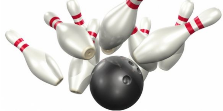 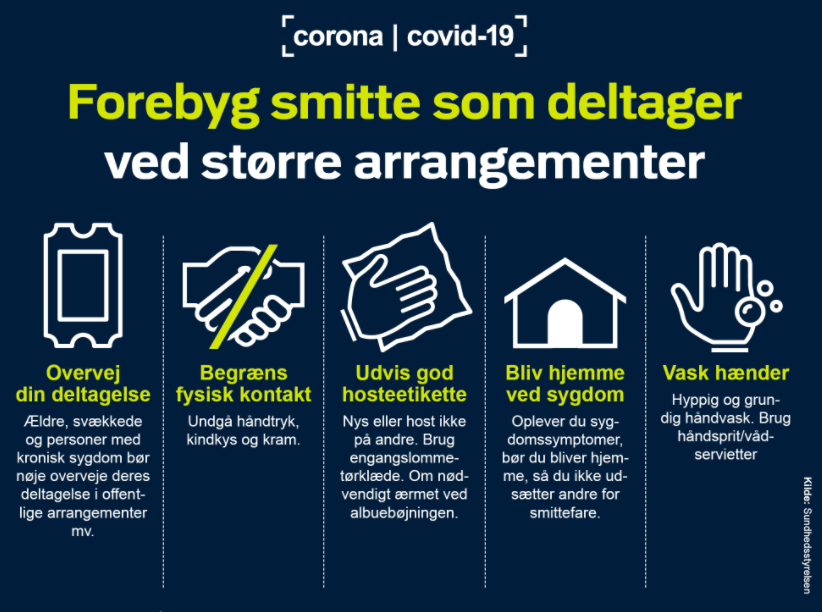 Lad os stå sammen - hver for sig